Автор   Щербакова Наталья НиколаевнаОбразовательное учреждение МОУ СШ№1 г. КИРОВСКОЕКраткая аннотация – урок имеет страноведческую и экологическую направленность, знакомит обучающихся с фауной Шотландии, уникальным её представителем - шотландской коровой. В структуре урока используются разнообразные формы и методы подачи информации - актуализация знаний с повторением лексики, аутентичное видео, презентация для изучения нового материала, тест для первичного применения и запоминания информации.Предмет Английский язык 						Класс 8		                               Дата проведения   Тема    Природа: флора и фауна. Шотландские коровыТип урока УРОК ОТКРЫТИЯ НОВЫХ ЗНАНИЙ                      Форма урока  Дистанционный урокНеобходимое оборудование и материалы для дистанционного урока: компьютер с выходом в Интернет, интерактивная доска, УМК SPOTLIGHT 8Требования к уровню ИКТ-компетентности обучающихся умение пользоваться электронной почтой, чатом.Ход урокаСтруктура дистанционного урокаЦели урока:Цели урока:Цели урока:Образовательные:— повысить общую языковую культуру, расширить кругозор, развить познавательный интерес к предмету через содержание учебного материала.Развивающие:— развивать навыки аудирования.— создать условия для развития памяти, внимания.Воспитательные:— воспитывать культуру делового общения интернете; эффективно сотрудничать Планируемые образовательные результаты: формирование интереса к окружающему мируразвитие навыка общения с учителем дистанционно, навыка самостоятельной работы и самоконтроля, коммуникативных компетенцийразвитие навыков ориентации и поиска необходимой информации в Интернете формирование интереса к окружающему мируразвитие навыка общения с учителем дистанционно, навыка самостоятельной работы и самоконтроля, коммуникативных компетенцийразвитие навыков ориентации и поиска необходимой информации в ИнтернетеПознавательные УУД:—Уметь анализировать, сопоставлять, делать выводы,— уметь работать с информацией, отбирать необходимый материал из текста,— определять тему, прогнозировать содержание урока.Регулятивные УУД:—Уметь концентрировать внимание, организовывать рабочее место— Уметь правильно оценивать результат   индивидуальной работы.Коммуникативные УУД:— уметь осуществлять межкультурное общение на английском языке,— слушать и понимать речь учителя.Знать:— знать лексику по теме «Части тела»,— особенности уникального представителя фауны - шотландской коровы.Уметь:— воспроизводить по образцу лексические единицы с правильным произношением,— строить свое высказывание в соответствии с поставленной коммуникативной задачей, а также в соответствии с грамматическими и синтаксическими нормами языка,— определять тему, прогнозировать содержание урока—выполнять задания с опорой на образец или инструкциюУметь:— воспроизводить по образцу лексические единицы с правильным произношением,— строить свое высказывание в соответствии с поставленной коммуникативной задачей, а также в соответствии с грамматическими и синтаксическими нормами языка,— определять тему, прогнозировать содержание урока—выполнять задания с опорой на образец или инструкциюЗадачи урока:—развивать навыки прогнозирования содержания урока, аудирования, применения —соблюдать нормы интернет-этикета—развивать навыки прогнозирования содержания урока, аудирования, применения —соблюдать нормы интернет-этикетаВремя реализации занятия 30 мин30 мин№Название этапа урокаДеятельность педагогаДеятельность обучающихсяВремяОпорный слайдОрганизационный моментПерекличка, проверка готовности обучающихся к занятиюСообщение о готовности «+»2МотивацияПредлагает посмотреть видеосюжет с музыкальным фоном  о  шотландских коровах, чтобы заинтересовать обучающихся одним из символов Шотландии.При просмотре видеофрагмента у обучающихся возникает потребность узнать больше о необычной породе коров, что мотивирует их к изучению темы.3https://youtu.be/6R0saJ4WZug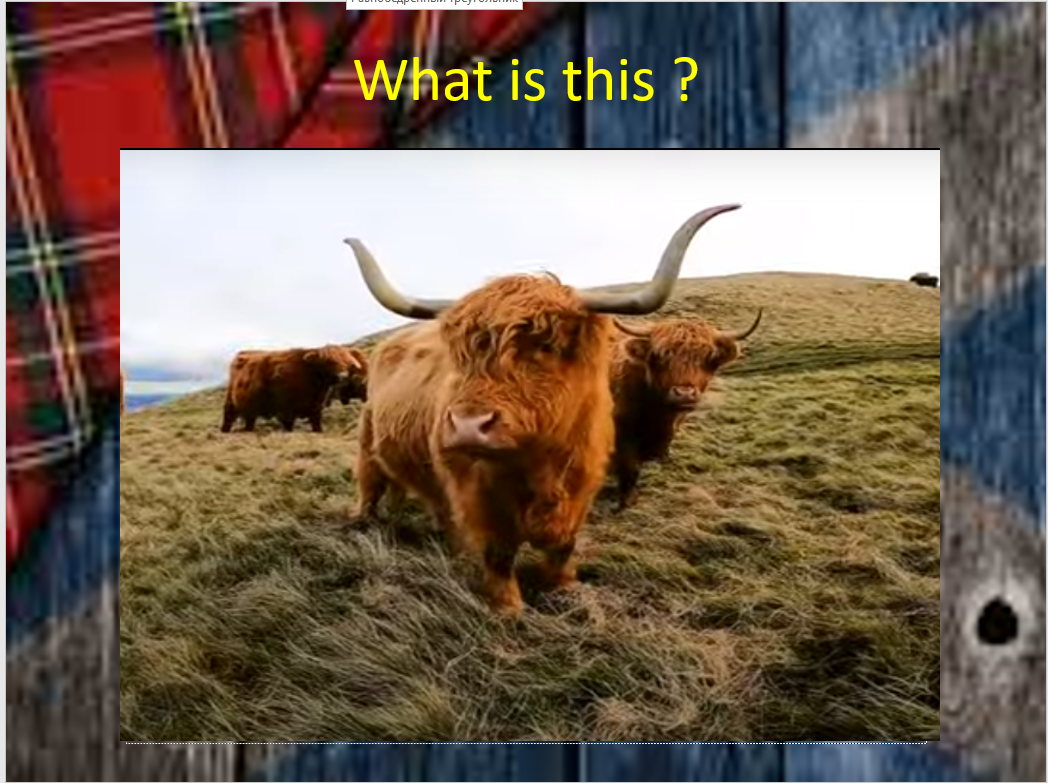 3.Постановка цели и задач урокаОпределение совместно с учениками цели и планируемых  результатов занятия What do you think we are going to talk about?
Yes, that’s right; today we are going to speak about “Scottish coos”.Выдвигают гипотезы о цели и задачах занятия в чате 2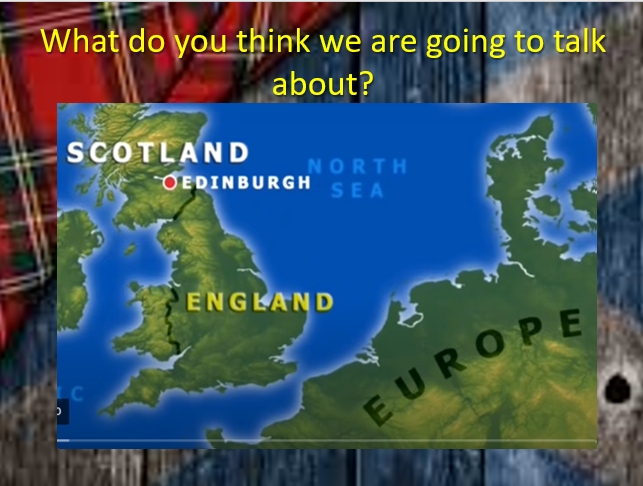 4Актуализация знаний На основе слайда учитель организует проверку лексики по теме «Части тела». Называет русское слово, после просмотра вариантов ответов в чате называет правильный вариант.В чате переводят требуемое слово с русского языка на английский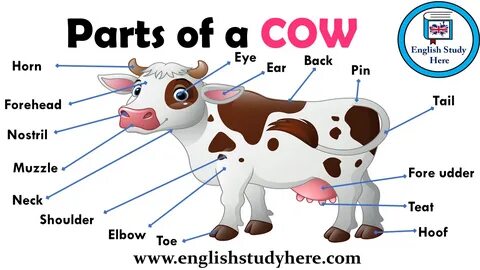 5Открытие новых знанийОрганизует просмотр аутентичного видео с субтитрами Просматривают видео, стараясь понять смысл увиденного и услышанного8https://youtu.be/MG-NTn43y60 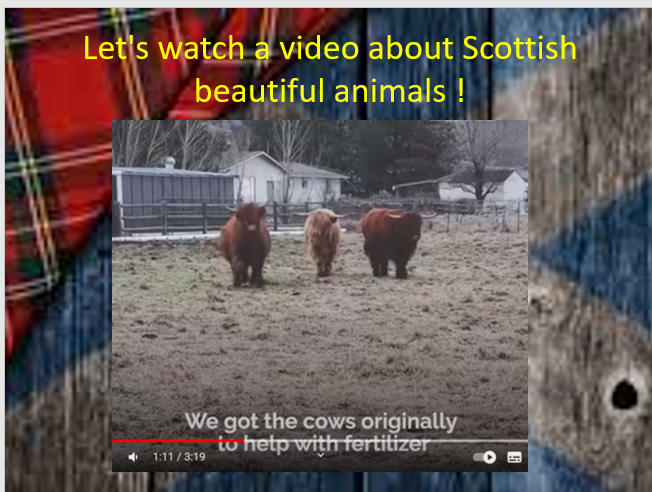 6Гимнастика для глаз Произносит текст гимнастики:Look left, right
Look up, look down
Look around.
Look at your nose
Look at that rose
Close your eyes
Open, wink and smile.
Your eyes are happy againВыполняют гимнастику для глаз2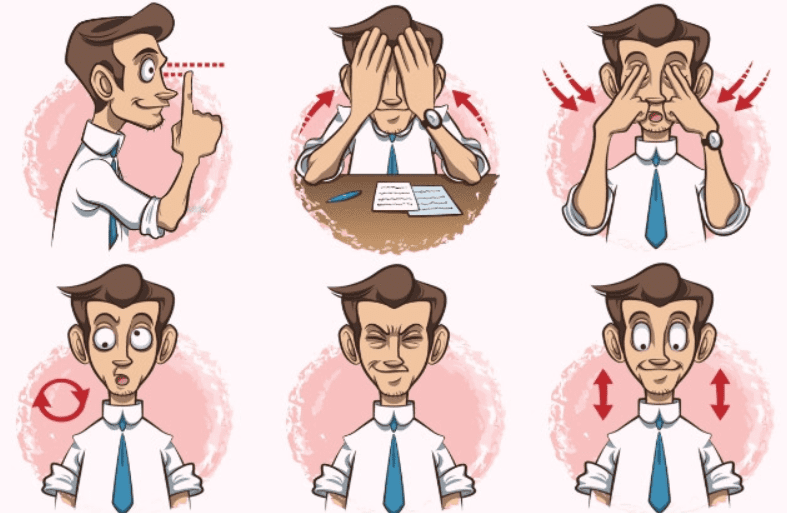 7Первичное применениеОрганизация выполнения заданий с опорой на образец или инструкцию. It is time to find out the answers to our questions. There are tasks in front of you. Please, look at them. Your task is to choose the correct item, which explains structure features of the Highland Coos. E.g. Structure feature-short legs. Choose the correct reason, why they have short legs.  Предлагают варианты ответов107Первичное применениеСовершенствование навыков чтения.Читают стихи  Алана Александра Милна «Баллада о королевском бутерброде» (Alan Alexander Milne 
The King's Breakfast)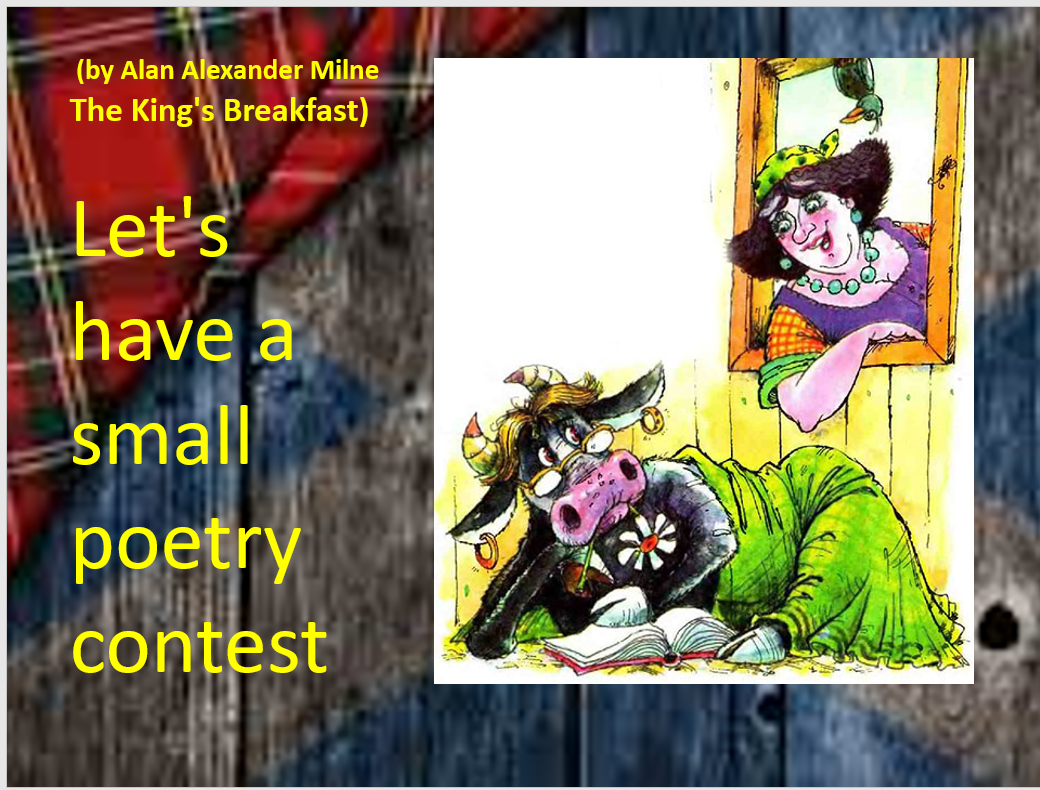 8Обратная связьОпрос по выявлению затруднений учениковОтправляют эмоцию в чате2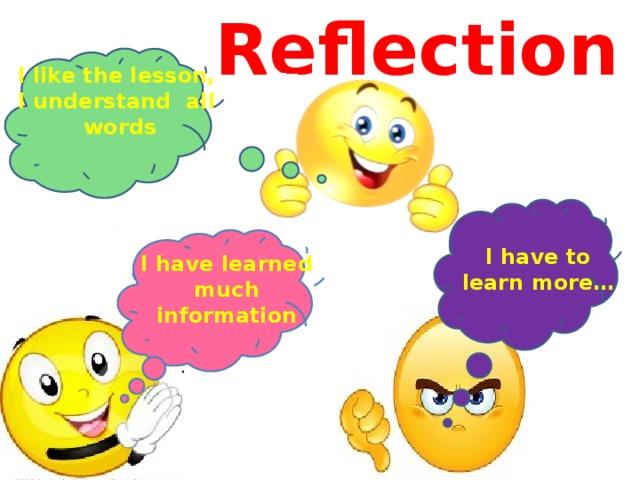 9Постановка домашнего заданияИнформация о содержании домашнего задания, о сроках и формах представления.Найти в Интернете аналоги русских пословиц о коровах на английском языке или перевести их.Прочитать и перевести текст на с.85Фиксация домашнего задания, сроков его выполнения,уточняющие вопросы педагогу1Домашнее задание: 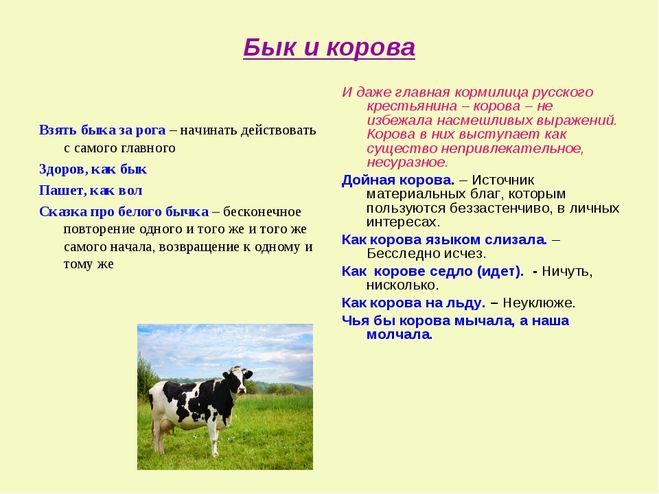 ресурсыhttps://youtu.be/MG-NTn43y60    https://youtu.be/6R0saJ4WZughttps://www.tiktok.com/@2ccattleco/video/7184202618942524714?lang=ru-RUhttps://www.tiktok.com/@holycowmike/video/7137049477399006506?lang=ru-RUhttps://www.tiktok.com/@smokyhighlandranch/video/7170150550451817770?lang=ru-RUhttps://www.tiktok.com/@tractorsupply/video/7177796726902885674?lang=ru-RUhttps://youtu.be/OQRLuSuL23I     https://youtu.be/y1enVmGKQRE https://youtu.be/MG-NTn43y60    https://youtu.be/6R0saJ4WZughttps://www.tiktok.com/@2ccattleco/video/7184202618942524714?lang=ru-RUhttps://www.tiktok.com/@holycowmike/video/7137049477399006506?lang=ru-RUhttps://www.tiktok.com/@smokyhighlandranch/video/7170150550451817770?lang=ru-RUhttps://www.tiktok.com/@tractorsupply/video/7177796726902885674?lang=ru-RUhttps://youtu.be/OQRLuSuL23I     https://youtu.be/y1enVmGKQRE https://youtu.be/MG-NTn43y60    https://youtu.be/6R0saJ4WZughttps://www.tiktok.com/@2ccattleco/video/7184202618942524714?lang=ru-RUhttps://www.tiktok.com/@holycowmike/video/7137049477399006506?lang=ru-RUhttps://www.tiktok.com/@smokyhighlandranch/video/7170150550451817770?lang=ru-RUhttps://www.tiktok.com/@tractorsupply/video/7177796726902885674?lang=ru-RUhttps://youtu.be/OQRLuSuL23I     https://youtu.be/y1enVmGKQRE https://youtu.be/MG-NTn43y60    https://youtu.be/6R0saJ4WZughttps://www.tiktok.com/@2ccattleco/video/7184202618942524714?lang=ru-RUhttps://www.tiktok.com/@holycowmike/video/7137049477399006506?lang=ru-RUhttps://www.tiktok.com/@smokyhighlandranch/video/7170150550451817770?lang=ru-RUhttps://www.tiktok.com/@tractorsupply/video/7177796726902885674?lang=ru-RUhttps://youtu.be/OQRLuSuL23I     https://youtu.be/y1enVmGKQRE 